Projekt współfinansowany przez Unię Europejską z Funduszu Spójności w ramach Programu Operacyjnego Infrastruktura i Środowisko na lata 2014-2020Zadanie 10, 4 Instalacja kanału komunikacyjnego  w systemie TETRA dla nowych łącznikóww ramach projektu:„Przebudowa sieci do standardów Smart Grid poprzez instalowanie inteligentnego opomiarowania i automatyzację sieci, w celu aktywizacji odbiorców dla poprawy efektywności użytkowania energii oraz efektywnego zarządzania systemem elektroenergetycznym dla poprawy bezpieczeństwa dostaw. Wdrożenie podstawowe w obszarze Energa Operator SA” (w skrócie Smart Grid).Nr umowy o dofinansowanie: Nr POIS.01.04.01-00-0012/17-00,współfinansowanego w ramach Programu Operacyjnego Infrastruktura i Środowisko na lata 2014-2020 – PRIORYTET: I Zmniejszenie emisyjności gospodarki DZIAŁANIE: 1.4 Rozwijanie i wdrażanie inteligentnych systemów dystrybucji działających na niskich i średnich poziomach napięcia PODDZIAŁANIE: 1.4.1 Wsparcie budowy inteligentnych sieci elektroenergetycznych o charakterze pilotażowym i demonstracyjnym.Dostawa i wdrożenie modemów TETRA wraz z akcesoriamiOpis przedmiotu zamówieniav 2.012.12.2017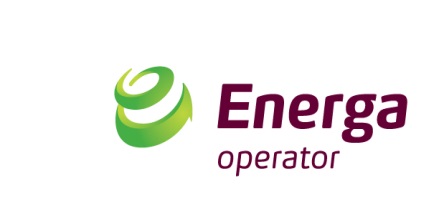 Informacje podstawoweModemy TETRA będące przedmiotem zamówienia będą eksploatowane w sieci TETRA i środowisku SCADA, eksploatowanym przez ENERGA – OPERATOR i muszą zapewniać w pełni efektywną i funkcjonalną współpracę w zakresie zapewnienia kanału komunikacyjnego dla urządzeń elektroenergetycznych sterowanych za ich pośrednictwem.ENERGA – OPERATOR eksploatuje sieć TETRA opartą o system DIMETRA IP 9.0 w paśmie UHF 410-430 MHzENERGA – OPERATOR eksploatuje systemy SCADA produkcji firm Mikronika i Apator-ELKOMTECHENERGA – OPERATOR wykorzystuje usługi SDS oraz PDS do transmisji danych na potrzeby SCADA.Modemy TETRA w sieci ENERGA-OPERTOR pracują z szyfrowaniem TEA1Obecnie ENERGA-OPERTOR eksploatuje modemy Motorola MTM5400Przedmiot zamówieniaPrzedmiotem zamówienia są modemy radiowe wraz z akcesoriami, pracujące w standardzie ETSI TETRA, przeznaczone do komunikacji elementów sieci elektroenergetycznej sterowanej za pośrednictwem systemu SCADA.Przedmiotem zamówienia są modemy Motorola MTM 5400, obecnie użytkowane przez Zamawiającego lub modemy równoważne.W przypadku dostarczenia modemów MTM5400 muszą one być tożsame ze specyfikacją obecnie  użytkowanych modemów w zakresie sprzętu, oprogramowania i licencji. Specyfikacja obecnie użytkowanych modemów Motorola MTM5400 zawarta jest w poniższej tabeli:Ze względu na fakt, że modemy MTM5400 nie posiadają elementów sygnalizujących stan pracy urządzenia należy wraz z modemami dostarczyć oryginalne panele serwisowe (tzw. główki, umożliwiające sprawdzenie stanu pracy urządzenia) w liczbie 18 szt.Zamawiający dopuszcza dostawę modemów równoważnych zgodnie ze specyfikacją opisaną w punkcie 3.Wymagania dla radiomodemów równoważnychRadiomodemy muszą być zgodne ze standardem ETSI TETRARadiomodemy muszą być kompatybilne z infrastrukturą Motorola Dimetra IP 9.0Radiomodemy muszą umożliwiać transmisję danych w trybach PDS i SDS.Wszystkie oferowane radiomodemy muszą posiadać mechanizm adaptacyjnej kontroli mocy.Każdy radiomodem musi obsługiwać funkcjonalność „zdalnego sterowania” poprzez usługę krótkich wiadomości SDS. Funkcjonalność, polegająca na wysyłaniu do radiotelefonu specjalnej wiadomości SDS ma umożliwiać zmiany tryby pracy radiotelefonuKażdy radiomodem musi umożliwiać czasową dezaktywację („ogłuszenie”) przy pomocy wiadomości wysłanej przez administratora systemu drogą radiową. Ponowna aktywacja „ogłuszonego” radiotelefonu musi być możliwa przy pomocy wiadomości wysłanej przez administratora systemu drogą radiową. Każdy radiomodem musi umożliwiać trwałą dezaktywację („zabicie”) radiotelefonu przy pomocy wiadomości wysłanej przez administratora systemu drogą radiową.Nie może być możliwa powtórna aktywacja „zabitego”  radiomodemu (oprócz ponownego zaprogramowania w bezpiecznym ośrodku programowania radiotelefonów).Będąc czasowo lub trwale dezaktywowanym, radiomodem nie może wykonywać  lub odbierać połączeń.Status czasowej lub trwałej dezaktywacji musi być zapisany w nieulotnej pamięci tak, aby nie można było pokonać tego zabezpieczenia przez odłączenie zasilania.Modem musi realizować zdalny restart inicjowany za pośrednictwem dedykowanej wiadomości SDS.Radiomodem musi być wyposażony w optyczne wskaźniki sygnalizujące podstawowe parametry pracy urządzenia, które umożliwią monterom urządzeń weryfikację poprawności zainstalowania oraz skomunikowania modemu. Musi to być co najmniej wskaźnik poprawnego zasilenia modemu, wskaźnik zalogowania do sieci TETRA oraz wskaźnik poziomu sygnału (co najmniej trzy poziomy). Jeśli oferowane modemy nie posiadają wymienionych wskaźników trwale wbudowanych w obudowę urządzenia, dopuszcza się dostarczenie dedykowanych paneli/główek serwisowych realizujących opisane funkcje w liczbie 18 szt.Radiomodem musi umożliwiać wykonanie restartu inicjowanego z poziomu sterownika telemechaniki, do którego będzie podłączony (np. za pośrednictwem dedykowanego pinu na złączu).Szyfrowanie i uwierzytelnianieRadiotelefony muszą obsługiwać klasy bezpieczeństwa 1,2 i 3, zgodnie ze standardem TETRA.Radiomodemy muszą obsługiwać algorytm szyfrowania TEA1 Radiomodemy muszą obsługiwać szyfrowanie interfejsu radiowego TETRA za pomocą klucza statycznego SCK.Radiomodemy muszą obsługiwać szyfrowanie interfejsu radiowego TETRA za pomocą klucza dynamicznego DCK.Radiomodemy muszą obsługiwać szyfrowanie interfejsu radiowego TETRA za pomocą klucza wspólnego CCK.Radiomodemy muszą obsługiwać mechanizm jawnego uwierzytelniania przez system.Radiomodemy muszą obsługiwać szyfrowanie SCK w trybie DMO i TMO.Nie może być możliwe odczytanie klucza SCK z radiotelefonu.Radiomodemy muszą obsługiwać protokół OTARPołączenia transmisji danych.Radiomodemy muszą wspierać usługę transmisji danych pakietowych SDS i PDS.Radiomodemy muszą wspierać transmisję wieloszczelinową (tzw. multislot).Dostęp do usługi transmisji danych pakietowych musi być realizowany poprzez interfejs PEI (Peripheral  Equipment Interface) jak zdefiniowano w standardzie TETRA.Aplikacja wykorzystująca transmisje danych pakietowych dołączona do radiomodemu poprzez interfejs PEI musi mieć możliwość dostępu do usługi transmisji danych poprzez standardowe protokoły takie jak PPP poprzez IP.Radiomodem musi być wyposażony w złącze do transmisji danych oddzielnie od złącza akcesoriów.Każdy radiomodem musi umożliwiać transmisję danych pakietowych PDS przy zastosowaniu 3 klasy ochrony kodowej  (szyfrowanie z dynamicznym kluczem szyfrującym – DCKWiadomości SDSKażdy radiomodem musi wspierać wysyłanie wiadomości tekstowych o długości nie mniej niż 140 znaków.Każdy radiomodem musi wspierać zgodną ze standardem ETSI TETRA obsługę scalonych wiadomości tekstowych min. 399 znaków realizowanych jako łączenie wiadomości o standardowej długości. Dla użytkownika takie wiadomości muszą prezentować się jako pojedyncze.W przypadku, kiedy wiadomość tekstowa zostanie dostarczona do adresata, potwierdzenie odbioru musi być automatycznie generowane, jeżeli nadawca zażądał takiego potwierdzenia.Każdy radiomodem musi zapewniać interfejs do usługi SDS poprzez interfejs wyposażenia peryferyjnego PEI (Peripheral Equipment Interface), zgodnie z definicją standardu TETRA. Interfejs PEI ma używać zbioru komend AT.Współpraca modemów TETRA z telemechaniką.Modemy muszą mieć zaimplementowaną obsługę protokołu IP w celu udostępnienia połączenia transmisji danych na potrzeby innych urządzeń.Modemy muszą posiadać styk fizyczny RS-485 lub RS-232 lub USB do diagnostyki radiomodemu. Modemy muszą być wyposażone w kanał PEI typu RS232 (standard ETSI EN 300 392-5, TS 100 392-5) z protokołem AT i określonym zbiorem komend umożliwiający dołączenie urządzenia inteligentnego do radiomodemu, zgodnie z ITU-T V.250 oraz TS 100 916-4.Modemy muszą pozwalać na przesyłanie danych pakietowych za pośrednictwem usługi PDS (np. kanał inżynierski).Modemy muszą umożliwiać przesyłanie swojego statusu oraz wiadomości SDS do systemu SCADA protokołem komunikacyjnym DNP 3.0Modemy muszą umożliwiać przesyłanie wiadomości PD lub SDS do systemu SCADA protokołem IEC 60870-5-101/104 .Modemy muszą być zasilane napięciem stałym o wartości 12 V.Modemy muszą posiadać złącze zasilania kompatybilne z kablem GKN6270A (dopuszcza się zastosowanie kabla przejściowego).Modemy muszą posiadać możliwość podłączenia zewnętrznej anteny (złącze BNC).Modemy muszą pracować poprawnie w temperaturach w zakresie od – 20 st. C do 55 st. C, w środowisku wilgotności względnej (5-95%), oraz posiadać klasę szczelności co najmniej IP54,Parametry radiowe radiomodemów muszą spełniać następujące wymagania:muszą pracować z mocą maksymalną nie mniejszą niż 3W;czułość dynamiczna odbiornika musi być  nie gorsza niż -103 dBm.Wymagania w zakresie wymiarów oraz sposobu montażu modemówModemy będą instalowane w szafkach stosowanych przez ENERGA-OPERATOR, co determinuje maksymalne rozmiary modemów.Maksymalne rozmiary radiomodemu z uchwytem montażowym i śrubami nie mogą przekraczać wymiarów 215x80x210mm [szerokość, wysokość, głębokość] patrząc od czoła.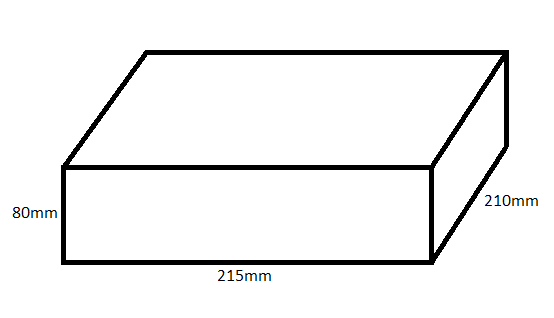 Uchwyt montażowy musi umożliwić instalację radiomodemu do istniejących śrub o rozstawie 146x28 mm i średnicy 5 mm.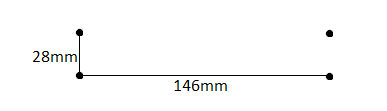 Maksymalny wymiar między linią śrub a czołem radiomodemu nie może przekroczyć 55mm.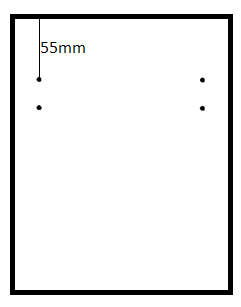 złącze zasilania musi znajdować się na tylnej ścianie, a porty transmisyjne na płycie czołowej radiomodemu. Współpraca z infrastrukturą zamawiającegoRadiomodem musi poprawnie pracować ze sterownikami SCADA w ramach projektu AMI/SmartGrid (Apator-Elkomtech, Mikronika, Instytut Energetyki)Radiomodem musi poprawnie pracować z odłącznikami systemu SCADA (Apator-Elkomtech, Mikronika)System do obsługi modemówWykonawca dostarczy 30 szt. aplikacji wraz z licencjami do programowania modemów, przeznaczonych do instalacji na komputerach Zamawiającego, wraz z okablowaniem (USB).Wykonawca dostarczy 9 szt. przenośnych zestawów Aplikacji/urządzeń do wgrywania kluczy szyfrujących wraz z niezbędnym oprogramowaniem do integracji z posiadanym przez Zamawiającego serwerem uwierzytelniania AuC. Wykonawca zapewni warsztaty dla pracowników Zamawiającego z zakresu instalacji, programowania, szyfrowania oraz kontroli poprawnego działania zaproponowanych radiomodemów. Warsztaty odbędą się w ramach maksymalnie 6 sesji w siedzibach Oddziałów Zamawiającego,  maksymalnie 10 osób na sesję. Anteny i odgromnikiWymagania dla anten do rozłączników (typ 1)Typ: dipol półfalowyMinimalny zysk energetyczny: 5,00 [dBi]Maksymalna długość anteny: 1700 [mm]Polaryzacja: pionowaImpedancja: 50 [Ω]Szerokość wiązki głównej w płaszczyźnie poziomej: [360⁰]Częstotliwość pracy w zakresie : 400 [MHz] do 430 [MHz]Obudowa anteny: włókno szklaneOdporność na wiatr: min 150 [km/h]Konstrukcja zwarta- bez przeciwwagi Do każdej anteny należy dostarczyć uchwyt, za pomocą którego możliwe będzie zamocowanie anteny do pionowego rurowego wspornika antenowego o średnicy maksymalnie  2” (dwóch cali).Antena musi być wyposażona w złącze typu NWymagania dla anten stacyjnych (typ 2):Typ: dipol półfalowyMinimalny zysk energetyczny: 2,00 [dBi]Maksymalna długość anteny: 560[mm]Polaryzacja: pionowaImpedancja: 50 [Ω]Szerokość wiązki głównej w płaszczyźnie poziomej: [360⁰]Częstotliwość pracy w zakresie : 400 [MHz] do 430 [MHz]Odporność na wiatr: min 150 [km/h]Konstrukcja zwarta- bez przeciwwagi Antena musi być wyposażona w złącze typu NDo każdej anteny dostarczony zostanie uchwyt, za pomocą którego możliwe będzie zamocowanie anteny do pionowego wspornika antenowego o średnicy maksymalnie 2” (dwóch cali).Wymagania dla odgromnikówTyp: gazowyZakres pracy: Zawierający zakres 400 [MHz] do 430[MHz]Złącze: N-female, N-maleImpedancja 50 [Ω]Stratność: poniżej 0,5 [dB]Złącze uziemiająceDo każdego odgromnika należy dostarczyć jumper o długości 1,5 m, wykonany z „miękkiego”  przewodu zakończonego złączem BNC-male oraz N-male.Gwarancja i wsparcie techniczneGwarancjaWykonawca udzieli na dostarczane modemy oraz pozostałe urządzenia i oprogramowanie gwarancji na okres wskazany w Umowie.W skład usługi gwarancyjnej wchodzą naprawy gwarancyjne modemów wraz z akcesoriami, zapewnienie oprogramowania korekcyjnego usuwającego błędy w oprogramowaniu. Wykonawca zapewni w okresie gwarancyjnym nieodpłatne naprawy elementów urządzeń.W przypadku konieczności wykonywania części z usług serwisowych poza granicami RP, Wykonawca zobowiązuje się do działania zgodnie z ustawą z dnia 29 listopada 2000 roku o obrocie z zagranicą towarami, technologiami i usługami o znaczeniu strategicznym dla bezpieczeństwa państwa, a także dla utrzymania międzynarodowego pokoju i bezpieczeństwa z późniejszymi zmianami.W okresie trwania gwarancji Wykonawca nieodpłatnie zapewni dostarczenie aktualizacji oprogramowania usuwającego znane i wykryte błędy w oprogramowaniu systemowym  Wsparcie techniczneWykonawca zapewni usługę wsparcia technicznego w czasie wdrażania nowych modemów oraz w okresie dwóch lat od odbioru końcowego systemu, w łącznym wymiarze do 500 h.W ramach świadczenia wsparcia technicznego  Wykonawca zapewni dostępność wykwalifikowanego personelu technicznego w dni robocze w godzinach 8-16. Realizacja zleceń w ramach wsparcia technicznego musi odbywać się nie później niż następnego dnia roboczego po zgłoszeniu zapotrzebowania.Wsparcie może być realizowane zdalnie lub w miejscu wyznaczonym przez Zamawiającego, w szczególności w miejscu instalacji modemu. O sposobie realizacji decyduje Zamawiający. Wszelkie koszty dodatkowe (dojazdy, noclegi), pokrywa Wykonawca.Aktualizacja oprogramowaniaW okresie gwarancji Wykonawca zapewni możliwość nieodpłatnej aktualizacji oprogramowania do najnowszej dostępnej wersji, zarówno dla modemów jak i oprogramowania do zarządzania modemami.Specyfikacja ilościowa głównych elementów systemuNazwaOpisNumer ProduktuMTM5400 380-430MHZ DATA MT953CModemM83PFA6TZ5ANOpcja: MTM5x00 380-430 TEA1opcja szyfrowania TEA1GA00377AAOpcja: ENABLE SCCH FEATUREopcja obsługi dodatkowych kanałów kontrolnychQA02030AAOpcja: PERMANENT DISABLE V2 KILL/UNKILLopcja obsługi dezaktywacji terminalaQA02030AAOpcja: ENABLE AIM FEATUREopcja migracji interfejsu radiowegoQA02033AAOpcja: ENABLE SDS REMOTE CONTROLopcja obsługi poleceń zdalnego sterowaniaQA02037AAOpcja: ENABLE ENHANCED SECURITY FEATUREopcja obsługi dodatkowych  funkcji ( klas)  szyfrowania TEA (DMO SCK, SCK OTAR, GCK,  GCK OTAR)QA02026AAADD: MR15 SOFTWAREoprogramowanieGA01348AAPrzy dostawie modemu Motorola MTM5400Przy dostawie modemu równoważnegoModem TETRA2328 szt.2328 szt.Antena typ 11180 szt.1180 szt.Antena typ 21148 szt.1148 szt.Odgromnik1180 szt.1180 szt.Panel serwisowy (główka)18 szt.18 szt. (jeśli modem nie posiada sygnalizacji optycznej)Aplikacja do programowania wraz z okablowaniem-30 kpl.Zestaw do szyfrowania/kluczowania modemów TETRA wraz z kompletem okablowania.-9 kpl.